Олег Кожемяко: Между Приморьем и Японией установлены открытые отношения, которые постоянно развиваются#МеждународноеСотрудничество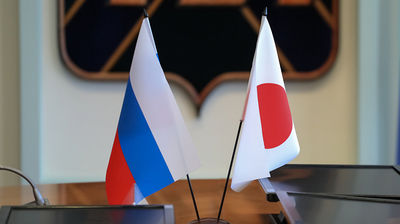 Почти на 30% вырос товарооборот между Приморьем и Японией в 2021 году. Об этом заявил Губернатор края Олег Кожемяко на церемонии открытия Года российско-японских межрегиональных и побратимских обменов в субботу, 29 января.В связи со сложной эпидемиологической обстановкой мероприятие прошло в гибридном формате – онлайн- и оффлайн-режиме. В церемонии приняли участие представители Министерства экономического развития Российской Федерации, Министерства иностранных дел Японии, Чрезвычайные и Полномочные послы обеих стран, губернаторы регионов.Старший вице-министр иностранных дел Японии Такако Судзуки выразила  благодарность всем, кто оказывает содействие в развитии отношений между Японией и Россией.«В ноябре прошлого года лидеры наших стран договорились развивать взаимовыгодные российско-японские отношения, включая политику, экономику и культуру. Например, совместная разработка экспресс-теста на COVID-19, внедрение ветроэнергетики на Дальнем Востоке и в Сибири, другие проекты активно реализуются в самых разных областях», – отметила Такако Судзуки.Заместитель Министра экономического развития РФ Владимир Ильичев подчеркнул, что именно регионы являются связующим звеном между Россией и Японией.«Несмотря на пандемию, Россия и Япония сотрудничают по самому широкому спектру направлений взаимного интереса – инвестиции, промышленность, медицина, городская инфраструктура, не забываем и о культурных связях. И роль регионов здесь ключевая, именно в них реализуются совместные проекты, приходят инвестиции, новые технологии, создаются рабочие места», – обозначил замминистра.Губернатор Олег Кожемяко заявил, что между Приморским краем и Японией установились открытые отношения, которые постоянно развиваются.«Отрадно, что в период ограничений мы продолжаем сотрудничество и вновь набираем обороты. За девять месяцев 2021 года товарооборот между Приморьем и Японией вырос на 27%. Создание в крае медицинских центров “Хокуто” – хороший пример того, как японский опыт применяется для улучшения жизни россиян. В свою очередь, приглашаем японских друзей стажироваться в медицинском центре ДВФУ на острове Русский», – подчеркнул глава региона.По словам Олега Кожемяко, растут интерес приморцев к японской культуре, желание познакомиться с многовековыми традициями. Губернатор выразил надежду на то, что после пандемии возобновятся культурные, туристические обмены, прямые авиарейсы в Токио.«Международный Тихоокеанский театральный фестиваль подарил великолепные спектакли Сатоси Мияги. Храним память о пребывание у нас великого режиссера Акиры Куросавы, снимавшего фильм по книге “Дерсу Узала”. В этом году отмечается 150-летний юбилей Владимира Арсеньева, проводится седьмой Восточный экономический форум, Международный тигриный форум, приглашаем японскую строну посетить наш край», – добавил глава Приморья.Отметим, Россия и Япония объявили о решении провести Год межрегиональных и побратимских обменов 2020-2021 во время визита Президента России Владимира Путина в Японию на Саммит G-20 в городе Осака в 2019 году. Однако в связи со сложной эпидемиологической обстановкой церемония открытия в Саппоро была отложена.В ноябре 2021 в ходе 10-го заседания подкомиссии по межрегиональному сотрудничеству Российско-японской межправительственной комиссии было принято решение о продлении Года российско-японских межрегиональных и побратимских обменов до конца 2022 года.